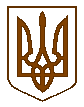 УКРАЇНАБілокриницька   сільська   радаРівненського   району    Рівненської    області(п’ятдесят друга позачергова сесія сьомого скликання)  ПРОЕКТ  РІШЕННЯ08  листопада   2019 року                                                                             № Про внесення змін  до Програми соціально-економічного розвитку сіл Білокриницької сільської радиЗаслухавши інформацію сільського голови, Т. Гончарук, про необхідність внесення змін до Програми соціально-економічного розвитку сіл Білокриницької сільської ради на 2017-2020 роки, враховуючи необхідність внесення змін за вимогами часу та врахувавши пропозиції депутатського корпусу Білокриницької сільської ради й позитивну тенденцію надходжень до місцевого бюджету, керуючись вимогами  Законів України «Про державне прогнозування та розроблення програм економічного і соціального розвитку України», п.22 ст. 26 Закону України «Про місцеве самоврядування в Україні»,  Державної стратегії регіонального розвитку на період до 2020 року, затвердженої постановою Кабінету Міністрів України №385 від 06.08.2014 р.,  сесія Білокриницької сільської радиВИРІШИЛА:Інформацію сільського голови взяти до відома.Внести запропоновані зміни до Програми соціально-економічного розвитку сіл Білокриницької сільської ради на 2017-2020 роки згідно додатку. Контроль за виконанням даного рішення покласти  голів постійних комісій: В. Дем’янчука, А. Плетьонку, О. Зданевич, О. Ящук та О.Морозюк. Сільський голова                                                                     Тетяна  ГОНЧАРУК                                                                                               Додаток до рішення сесії                                                                                                                                         Білокриницької сільської ради                                                                                                                                        № 1071 від 11 листопада 2019 р.ВНЕСЕННЯ ЗМІН до Програми соціально-економічного розвитку на 2017-2020 роки по Білокриницькій сільській раді  1. Доповнити розділ 1 «Житлово-комунальне і дорожнє господарство» на 2019 рік пунктами:                -    Продовжити поточний ремонт вуличного освітлення в селі Біла                      Криниця та селі Глинки по ТП 317, ТП 360, ТП 499, ТП 784,                      ТП 780, ТП 207, ТП 796.2. Доповнити розділ 3 «Освіта» на 2019 рік пунктами:               -   Виготовити проектну кошторисну документацію на капітальний                    ремонт частини дворової території  ДНЗ  на вулиці Грушевського, 1                    в селі Біла Криниця Рівненського району Рівненської області.Провести капітальний ремонт частини дворової території  вул. Грушевського, 1 в селі Біла Криниця Рівненського району Рівненської області.Складання Сертифікату енергетичної ефективності будівлі та погодження з реєстрацією у Державному агентстві з енергоефективності та енергозбереження України згідно Порядку незалежного моніторингу Сертифікатів енергетичної ефективності будівлі на будівлю  Білокриницького ДНЗ (ясла-дитячий садок) с. Біла криниця вул. Грушевського, 1, Рівненського району Рівненської області.Надати субвенцію з сільського бюджету районному бюджету на поточні видатки Білокриницької ЗОШ І-ІІІст.3. Доповнити розділ 5 «Культура» на 2019 рік пунктами:                -  Придбати на будинок культури в с. Біла Криниця стабілізатор                   напруги.Складання Сертифікату енергетичної ефективності будівлі та погодження з реєстрацією у Державному агентстві з енергоефективності та енергозбереження України згідно Порядку незалежного моніторингу Сертифікатів енергетичної ефективності будівлі на будівлю будинку культури с. Біла Криниця, вулиця Радгоспна, 44 Рівненського району Рівненської області.4. Доповнити розділ 8 «Охорона здоров’я» на 2019 рік пунктами:               -  Виготовлення проектної документації по влаштуванню вузла                  комерційного обліку електричної енергії у приміщені нової                  лікарської амбулаторії сімейної медицини у  с. Біла Криниця                  Рівненського району Рівненської області.               -  Влаштування фасадної вивіски «Доступна медицина» у приміщені                  нової  лікарської амбулаторії сімейної медицини у  с. Біла Криниця                  Рівненського району Рівненської області.               -  Придбання та підключення електричного лічильника 2303 АRРЗТ у                  приміщенні нової лікарської амбулаторії сімейної медицини у  с. Біла                  Криниця Рівненського району Рівненської області.               -  Сприяти співфінансуванню в частині придбання телемедичного                    обладнання для закладів охорони здоров’я у сільській місцевості                    зокрема на придбання телемедичного обладнання для                   Білокриницької амбулаторії загальної практики – сімейної медицини.Сільський голова                                                                     Тетяна  ГОНЧАРУК